Avtale om sensoroppdrag 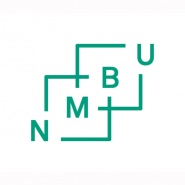 Avtale om sensoroppdrag mellom ansvarleg fakultet og ekstern sensorVed sin underskrift på denne avtale bekreftar ekstern sensor at vedkommande har satt seg inn i gjeldande lover og regler for sensoroppdraget. Ein kort CV skal vedleggas denne avtala om sensoroppdrag.Fakultetet lagrar godkjend og signert avtale i P360Godtgjering for oppdraget er i medhald til NMBUs satsar for honorar.FakultetetFakultetetFakultetet (arbeidsgivar)Ekstern sensor Ekstern sensor NamnFødselsnummerAdresseE-post adresseMobilnummerArbeidsstadStilling/ kompetansenivåBankkontonummerSensoroppdragetSensoroppdragetUndervisnings-/ eksamensperiodeSensur/vurdering av følgande emnar/oppgåverSensorens samtykker og forpliktingarVed å signere denne avtalen: samtykker eg i at persondata blir registrert i nødvendige system og tenester ved NMBU.samtykker eg i at det kan nyttas driftslogger for å identifisere min bruk av dataanlegget slik det er beskrive i NMBUs IKT‐reglement.forpliktar eg meg til å følge:NMBUs IKT-reglement (PDF)Forskrift om studier ved NMBULov om universiteter og høyskoler - tilgjengeleg på Lovdata.Regler for taushetsplikt jf. forvaltningsloven - tilgjengeleg på Lovdata.forpliktar eg å berre nytte informasjon som er relevant for mitt virke ved NMBU og som er i tråd med de avtaler eg har inngått.forpliktar eg meg til å melde frå til fakultetet når grunnlaget for avtalen tar slutt. UnderskriftUnderskriftUnderskriftDato:Underskrift:Fakultetet (arbeidsgivar)Ekstern sensor (arbeidstakar)Fakultetet fyller ut NMBUs belastningskontoFakultetet fyller ut NMBUs belastningskontoKontoProsjektnummerVerksemdsområdeSted kodeEvt. kommentar